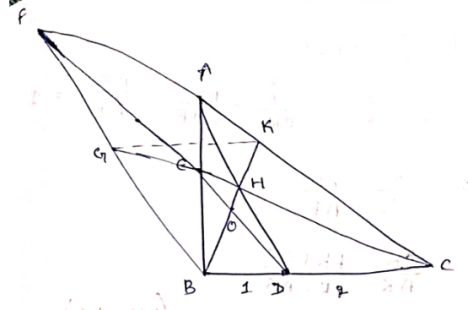 Let the point of intersection of FD, BK be 'O' By using Menelaus theorem in                                                                   abt CG      abt AB = 1 = 1 -----------------(1)Similarly, Menelaus theorem is ADC, ,                                                                   abt BK      abt CE      abt CG = 1 ---------(2) = 1  -------- (3) = 1 -------- (4)we know that  from (1)by substituting in (4)  ------------------(5)Substituting (5) in (3) ----------------------(6) Menelaus  Theorem in abt BK ; abt BK = 1  ---------------- (7) = 1 --------------- (8)Substituting (7), (6) in (8) =  = CK. FK - CK.AK = AK. (FK+CK) -------------------------(9)Substituting 'AK' expression in (1)= = ***********